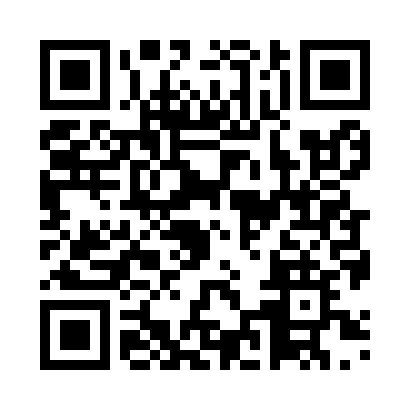 Prayer times for Osaka, JapanWed 1 May 2024 - Fri 31 May 2024High Latitude Method: NonePrayer Calculation Method: Muslim World LeagueAsar Calculation Method: ShafiPrayer times provided by https://www.salahtimes.comDateDayFajrSunriseDhuhrAsrMaghribIsha1Wed3:345:0811:553:396:438:112Thu3:335:0711:553:396:448:123Fri3:325:0611:553:396:448:134Sat3:305:0511:553:396:458:145Sun3:295:0411:553:396:468:156Mon3:285:0311:553:396:478:167Tue3:265:0211:543:396:488:178Wed3:255:0111:543:396:488:189Thu3:245:0011:543:396:498:1910Fri3:234:5911:543:396:508:2111Sat3:214:5811:543:406:518:2212Sun3:204:5711:543:406:528:2313Mon3:194:5711:543:406:528:2414Tue3:184:5611:543:406:538:2515Wed3:174:5511:543:406:548:2616Thu3:164:5411:543:406:558:2717Fri3:154:5411:543:406:558:2818Sat3:144:5311:543:406:568:2919Sun3:134:5211:543:406:578:3020Mon3:124:5211:543:416:588:3121Tue3:114:5111:553:416:588:3222Wed3:104:5011:553:416:598:3323Thu3:094:5011:553:417:008:3424Fri3:084:4911:553:417:018:3525Sat3:074:4911:553:417:018:3626Sun3:074:4811:553:417:028:3727Mon3:064:4811:553:427:038:3828Tue3:054:4711:553:427:038:3929Wed3:044:4711:553:427:048:4030Thu3:044:4711:563:427:058:4131Fri3:034:4611:563:427:058:42